Fairmount House | 230 Tadcaster Road | York | YO24 1ES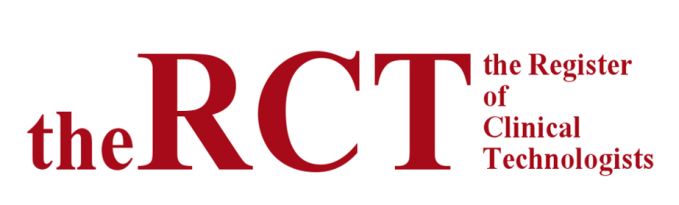 											         Telephone: 01904 550500Facsimile: 01904 612279E-mail: enquiries@therct.org.uk www.therct.org.ukSummary of CPD ActivityName:Job title:Year:DateDescriptionType of activityBenefits to self/own practiceBenefits/impact to serviceSupporting evidenceTime
(hours)